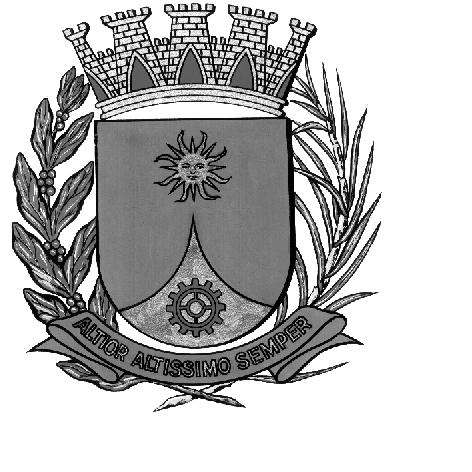 CÂMARA MUNICIPAL DE ARARAQUARAAUTÓGRAFO NÚMERO 253/16PROJETO DE LEI NÚMERO 258/16Denomina Avenida Antonio Perruci via pública da cidade.Art. 1º Fica denominada AVENIDA ANTONIO PERRUCI a via pública da sede do Município conhecida como Rua 01 do loteamento denominado Residencial Vistas do Horto, com início na Rua Clóvis Silveira Bueno e término na Rua Doutor Antonio Paulo Ianotti do mesmo loteamento.Art. 2º Esta lei entrará em vigor na data de sua publicação, revogadas as disposições em contrário.CÂMARA MUNICIPAL DE ARARAQUARA, aos 07 (sete) dias do mês de dezembro do ano de 2016 (dois mil e dezesseis).ELIAS CHEDIEKPresidentedlom